R10 EA Challenge 2020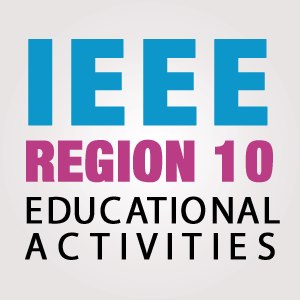 Program TitleIEEE Organizational UnitIEEE Organizational Unit Chair IEEE Organizational Unit Counselor (for Student Branch only)Program Leader, Email / Contact Program Team Members & EmailsEducational Activities or Section Chair Name & EmailExecutive Summary (maximum 300 words)Introduction and Description of Program (including expenses)Proposed budget:Alignment with IEEE Goals and Effective Use of IEEE Resources Scalability and Sustainability of the programMeasurement or Assessment of the Educational OutcomesImpact of the Program to the Participants and Community Executive Summary (maximum 300 words)Introduction and Description of Program (including expenses)Proposed budget:Alignment with IEEE Goals and Effective Use of IEEE Resources Scalability and Sustainability of the programMeasurement or Assessment of the Educational OutcomesImpact of the Program to the Participants and Community Executive Summary (maximum 300 words)Introduction and Description of Program (including expenses)Proposed budget:Alignment with IEEE Goals and Effective Use of IEEE Resources Scalability and Sustainability of the programMeasurement or Assessment of the Educational OutcomesImpact of the Program to the Participants and Community Prepared byPrepared byEndorsed by